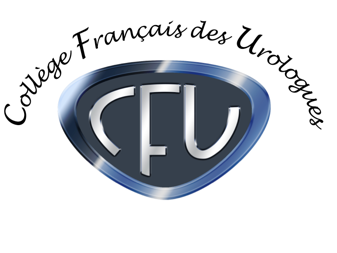 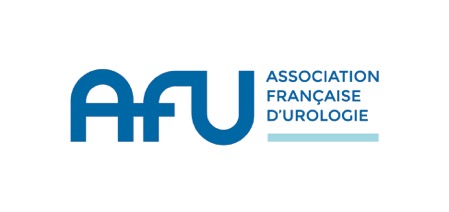 Président : Eric LECHEVALLIERVice-présidente : Véronique PHESecrétaire général : Julien BRANCHEREAUTrésorier, Secrétaire scientifique : Mathieu ROUMIGUIEhttps://www.urofrance.org/quisommes-nous/autres-instances-urologiques/cfu.htmlLe 29/11/2019objet: renouvellement enseignants ECU 2020Chers collègues, chers amis,Nous vous remercions de la confiance que vous nous avez accordée à l’occasion des dernières élections du conseil d’administration du Collège Français des Urologues.  Nous relevons avec plaisir le défi de poursuivre le travail accompli par le précédent conseil présidé par Alain Ruffion. Comme vous le savez, l’Enseignement du Collège d’Urologie est en cours d’évolution vers une formule répondant aux réformes du troisième cycle, aux demandes des étudiants et à la mutation des méthodes d’apprentissage.  L’enseignement présentiel est basé sur les trois groupes de modules suivants : - Module 1 (Urgences/ Transplantation / Fonctionnel)- Module 2 (Lithiase /Andrologie/ Infectieux)- Module 3 (Oncologie). L’objectif de cette évolution est d’uniformiser les stratégies pédagogiques au sein des différents modules en répondant au cahier des charges suivant :L’enseignement présentiel est précédé de modules d’e-learning, regroupés sur SIDES-NG et/ou AFU-académie, comprenant les prérequis indispensables à chaque thématique (diaporama commentés/ référentiels en ligne). L’enseignement présentiel par groupe de 30 internes DES est principalement axé sur l’interactivité : travail en groupe, classe inversée, auto-évaluation, et restitution des points forts. Les présentations d’e-learning peuvent être reprises en présentiel.Les messages délivrés aux étudiants doivent être en accord avec les messages des Comités scientifiques de l’AFU. Intégrer des membres des Comités scientifiques concernés aux équipes pédagogiques des modules est souhaitable.Certains modules ont déjà ouvert la voie de cette évolution. Ce renouvellement concerne la promotion de DES d’Urologie 2017 (1ère promotion « nouveau régime »). Ils vont s’inscrire à la fin de cette année 2019 pour débuter l’ECU à l’hiver 2020.Les dates des modules ne sont pas fixées mais seront sur le modèle suivant :	-module 1 : hiver (2 groupes)	-module 2 : printemps (2 groupes)	-module 3 : automne (2 groupes)A la différence de l’ECU actuel dit « ancien régime » les modules s’étaleront sur 18 mois. Il y aura 2 groupes de 30 DES chacun.Dans le projet pédagogique doit figurer un projet d’e-learning destiné à incrémenter la plateforme SIDES-NG (phase d’approfondissement) et la plateforme AFU-académie en cours de constitution sous l’égide du Comité de Formation Continue de l’AFU.Chaque responsable sera sélectionné pour 3 ans, renouvelable 1 fois (6 ans au total, fin 2025).Dans ce contexte de mutation nous vous proposons de faire acte de candidature en tant qu’enseignant responsable de section pour accompagner cette mutation de l’enseignement du collège d’urologie.Les candidatures avec les projets seront centralisées par Elodie Savourat (esavourat@afu.fr) en les lui adressant avant le vendredi 17 janvier 2020.Les modules et groupes d’enseignants actuels concernant les internes DESC « anciens régimes » continuent leur enseignement normalement, selon le calendrier prévu jusqu’à fin 2021. Il y aura donc pendant plus d’un an un chevauchement des enseignements « anciens et nouveaux régimes ».Avec nos remerciements et en restant à votre disposition pour tout renseignement. Pour le Conseil d’Administration du Collège Français d’Urologie.Eric LECHEVALLIER